Швейное дело6 классТема: Зашивание отверстия и выполнение отделочных строчек.Что делать с отверстием?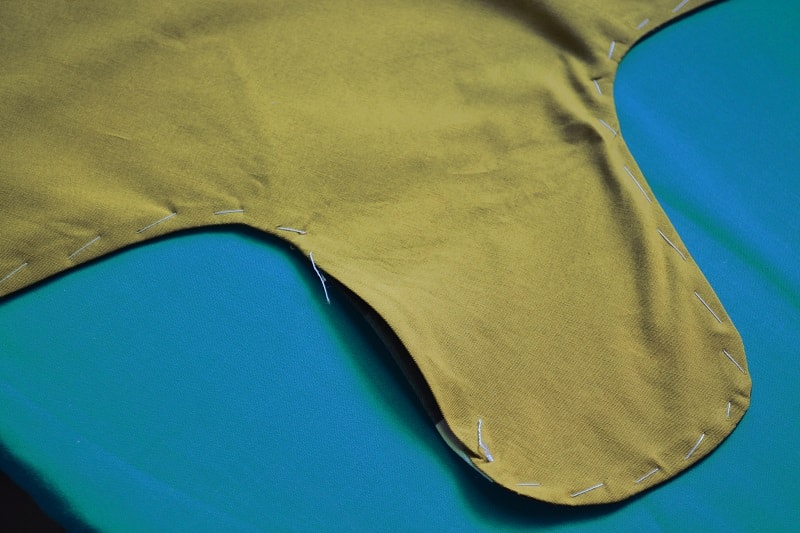 Отверстие, через которое вы выворачивали панаму, тоже нужно заутюжить, с тем же припуском.Зашить отверстие придется вручную, аккуратными незаметными стежками.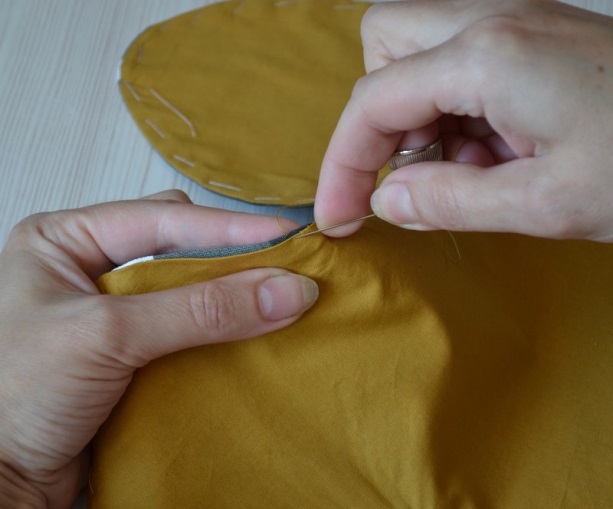 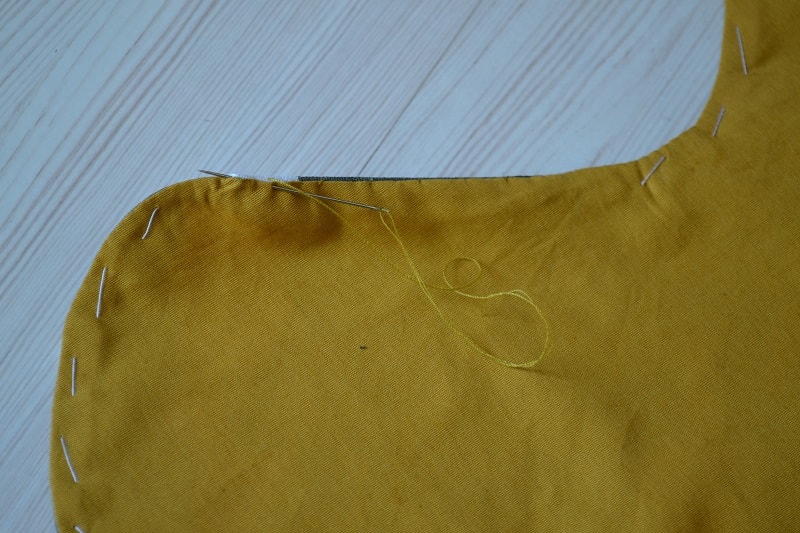 После этого вам останется только сделать одну или две отделочные строчки вдоль контура панамки.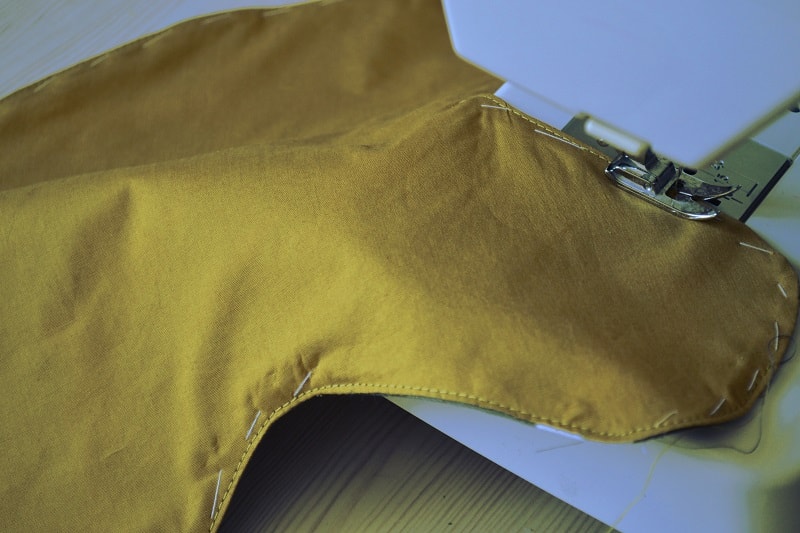 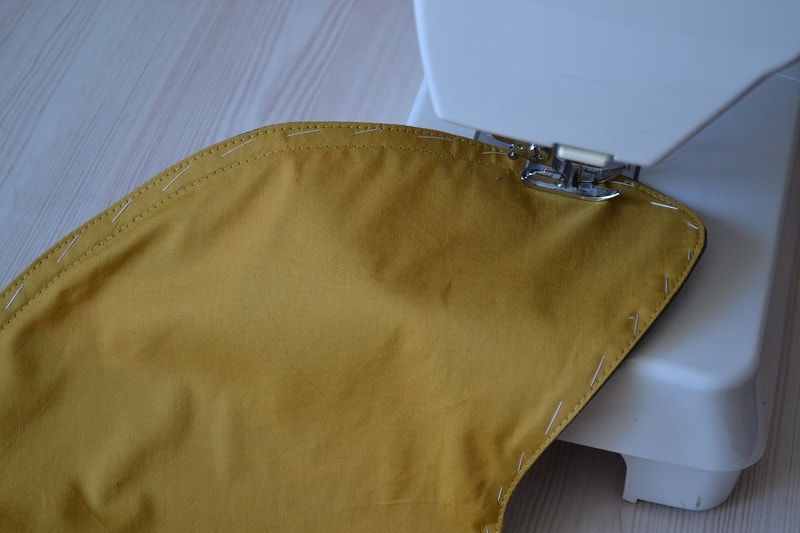 ВопросыЧто нужно сделать с отверстием?Как зашивают отверстие?Сколько отделочных строчек делают на панаме?